PRZEKRÓJ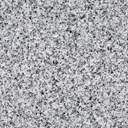 ul. Zachodnia 